Милейко Андрей ВячеславовичExperience:Documents and further information:Укр,загран.паспорт,паспорт моряка,диплом моториста 1 класса,сертификат квалиф.матроса,ОБЖС,АСВ,мед.книжка и международное свид. о вакцинацииPosition applied for: Motorman 1st classDate of birth: 03.08.1971 (age: 46)Citizenship: UkraineResidence permit in Ukraine: NoCountry of residence: UkraineCity of residence: NizhynPermanent address: Ул.Шевченко 97б.,кв.51Contact Tel. No: +38 (044) 576-80-93E-Mail: lugovyxa@ukr.netU.S. visa: NoE.U. visa: NoUkrainian biometric international passport: Not specifiedDate available from: 15.02.2009English knowledge: PoorMinimum salary: 1000 $ per monthPositionFrom / ToVessel nameVessel typeDWTMEBHPFlagShipownerCrewingMotorman 1st class15.03.2008-30.09.2008АвдеевкаBulk Carrier25626-Укр-КипрCommercial Fleet of DonbassТорговый флот Донбасса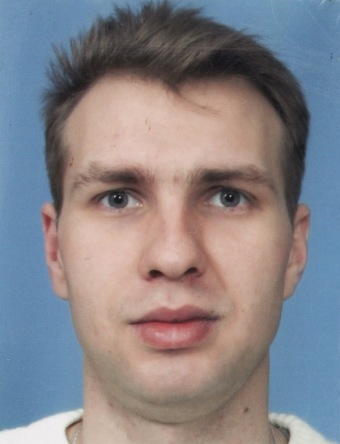 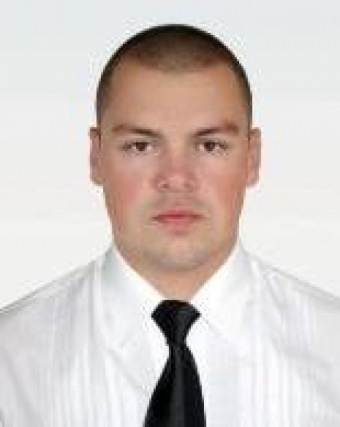 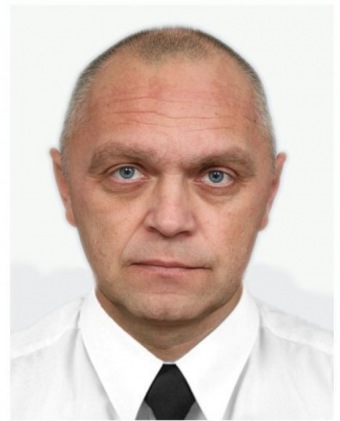 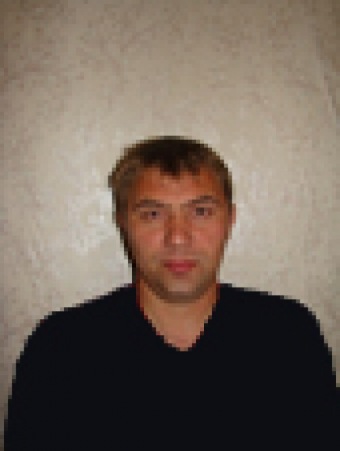 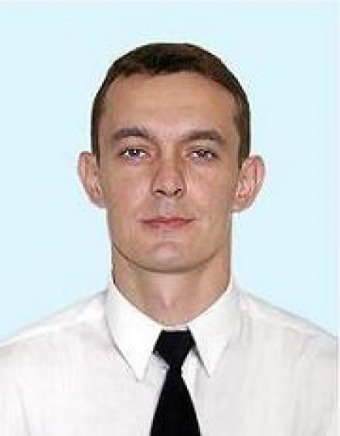 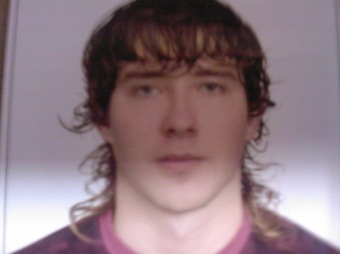 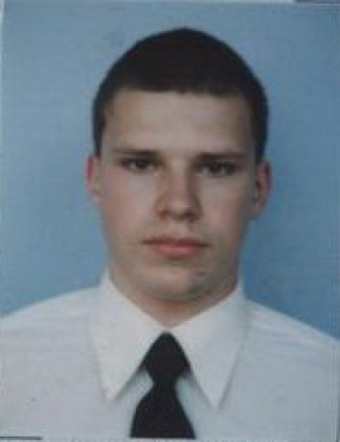 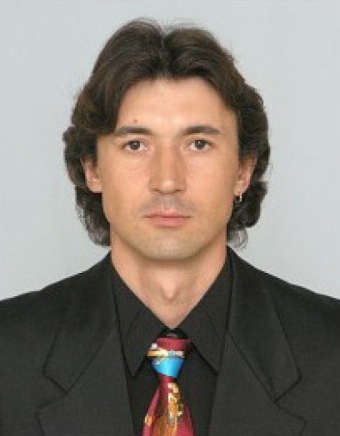 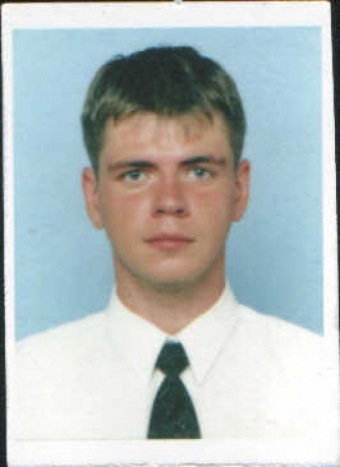 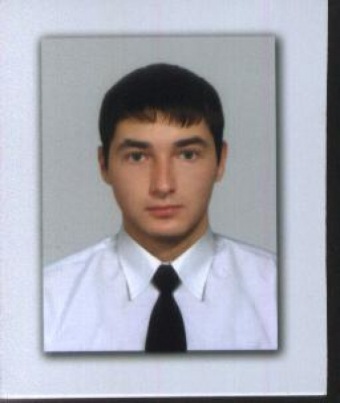 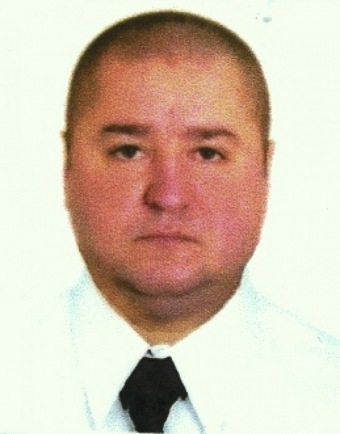 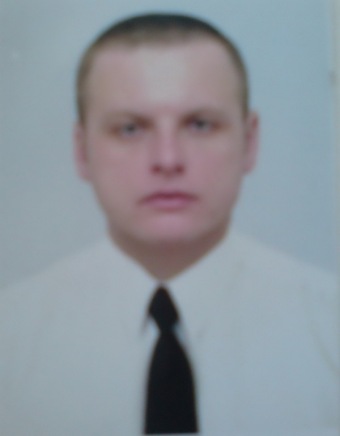 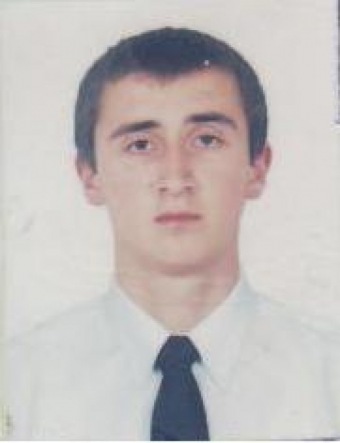 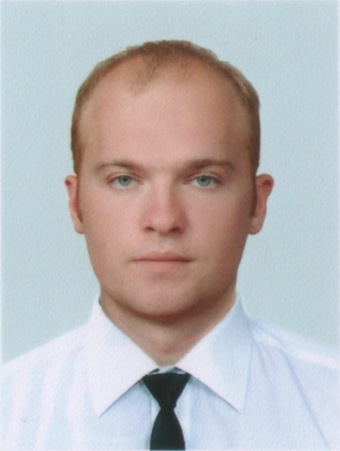 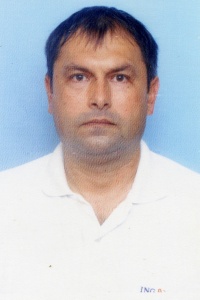 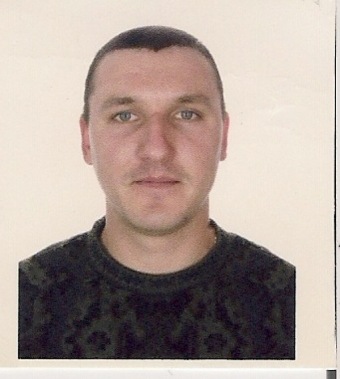 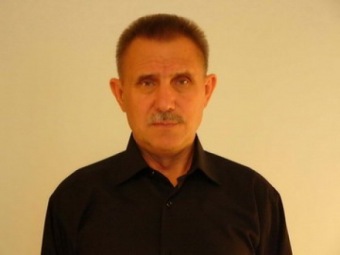 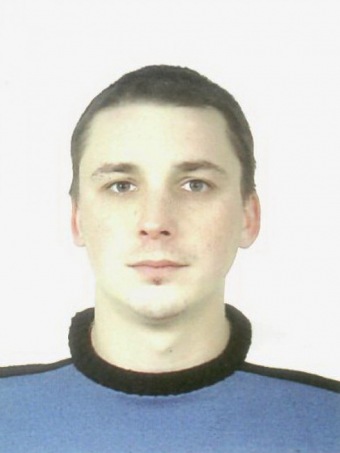 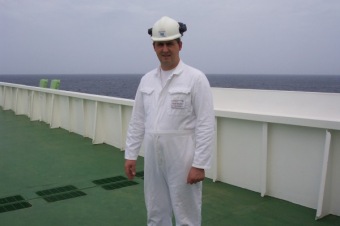 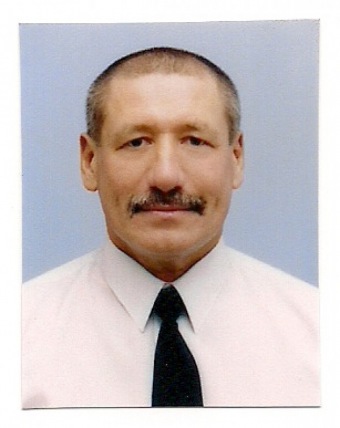 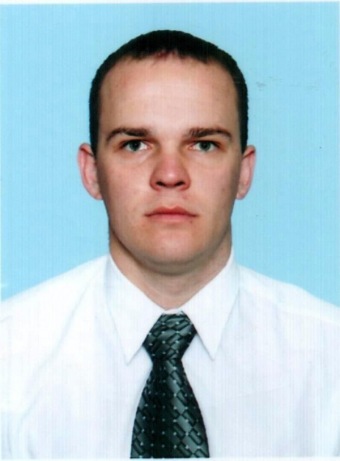 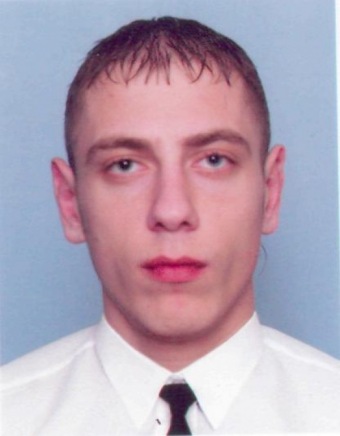 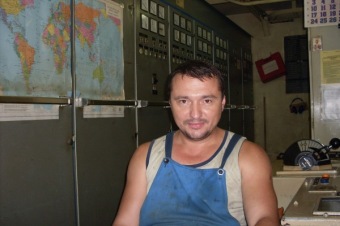 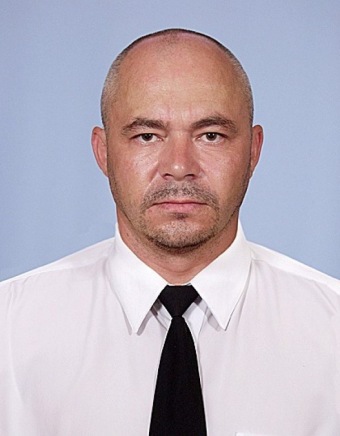 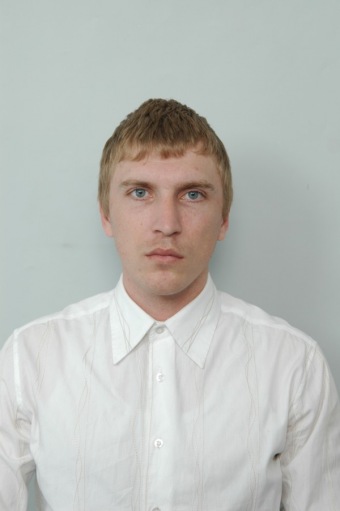 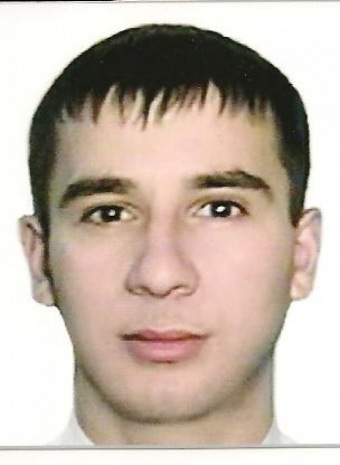 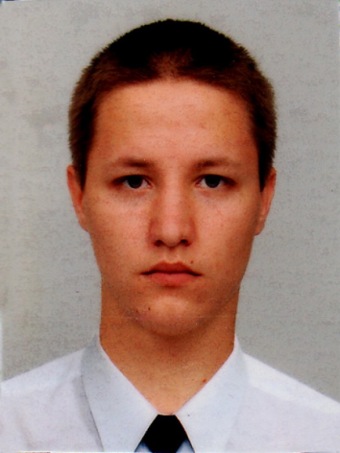 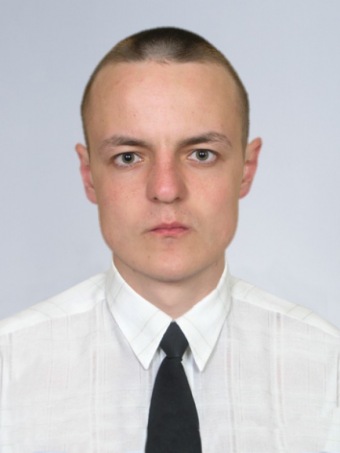 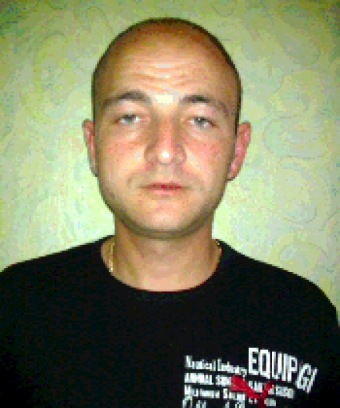 